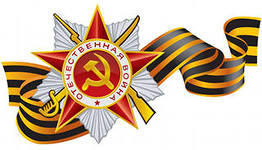 План работыпо военно-патриотическому воспитанию на 2015 годУсть-Большерецкий муниципальный район№Наименование мероприятиясроки проведенияКоличество участников(примерное)Образовательная организация района1Конкурс рисунков, поделок, коллажей и т.п.  «Мы помним тебя, ветеран» Март- апрель100МБОУ СОШ №1 п.Октябрьский2Фестиваль  патриотической песни7 мая 115МБОУ СОШ №1 п.Октябрьский3Общешкольные   торжественные      линейки, участие в митингах, проводимых в поселениях, посвящённых празднованию Великой Победы9 мая 435МБОУ СОШ №1 п.Октябрьский, МБОУ Усть-Большерецкая СОШ № 2 с.Усть-Большерецк, МБОУ Большерецкая СОШ №5, МБОУ Апачинская СОШ №7 с.Апача, МАОУ Озерновская СОШ №3 п.Озерновский, МБОУ Запорожская НОШ №9 с.Запорожье (далее- все ОУ Усть-Большерецкого района)4Участие во Всероссийской акции «Георгиевская ленточка»май 115все ОУ Усть-Большерецкого района5«Лицо войны» Выставка-экскурс в историю фотографий военных лет (ВОВ, Чечня, Афганистан)Март – апрель 115МБОУ СОШ №1 п.Октябрьский6Конкурс плакатов «Профессия – военный фотограф»Март 30МБОУ СОШ №1 п.Октябрьский7 Выпуск листовок, буклетов « XX век – кровавый век» (обо всех военных действиях и  в мире), «Эхо войны»«Во имя мира на Земле» (о воинах героях)Март – апрель20МБОУ СОШ №1 п.Октябрьский8Оформление собранных материалов в экспозицию, (СТЕНГАЗЕТА)Создание листовки «Ветераны и участники боевых действий, живущие в нашем поселке»Апрель 10МБОУ СОШ №1 п.Октябрьский9Экскурсия на Пограничную заставуФевраль 20МБОУ СОШ №1 п.Октябрьский10Военизированная эстафета7 мая 50МБОУ СОШ №1 п.Октябрьский11Товарищеский матч по баскетболу (совместно с военными пограничной заставы)15 апреля10МБОУ СОШ №1 п.Октябрьский12Спортивно – игровые  программы, посвященные Дню защитника Отечествафевраль 600все ОУ Усть-Большерецкого района13Лыжные соревнования между ОУ Усть-Большерецкого района, посявщённые 70-летию Великой Победы13 февраля40МБОУ СОШ №1 п.Октябрьский, МБОУ Усть-Большерецкая СОШ № 2 с.Усть-Большерецк, МБОУ Большерецкая СОШ №5, МБОУ Апачинская СОШ №7 с.Апача14Декада по правовой пропаганде«Закон моей страны - мой закон»январь160 МБОУ Усть-Большерецкая СОШ №2 с.Усть-Большерецк15Месячник по военно-патриотическому воспитанию:1.Праздник «На знамя Победы, равняйсь!».2.Спортивные эстафеты с применением знаний по ОБЖ.3.Смотр строя и военно-патриотической песни4. «Веселые старты»5.Военно-спортивный конкурс «Один день в Армии»Февраль650все ОУ Усть-Большерецкого района156.Игра «Зарница»Сентябрь- октябрь40МБОУ СОШ №1 п.Октябрьский, МБОУ Усть-Большерецкая СОШ № 2 с.Усть-Большерецк, МБОУ Большерецкая СОШ №5, МБОУ Апачинская СОШ №7 с.Апача16Классные часы «Они помогли приблизить Победу»,  «От Георгия Победоносца до Георгия Жукова»март350все ОУ Усть-Большерецкого района17Музыкальный вечер «Песня в военной  шинели»апрель50 МБОУ Усть-Большерецкая СОШ №2 с.Усть-Большерецк18Беседы «Героическое прошлое родного края», «Война и дети»апрель650все ОУ Усть-Большерецкого района19Тематические вечера «Поклонимся великим тем годам»апрель450все ОУ Усть-Большерецкого района20Экскурсии в районный музей «Наш район в годы войны»апрель40 МБОУ Усть-Большерецкая СОШ №2 с.Усть-Большерецк21«Строки, опалённые войной» школьный, районный конкурс стихотворений о войне.март-школьные этапы14 марта-муниципальный600- школьные этапы15-районный этапМБОУ СОШ №1 п.Октябрьский, МБОУ Усть-Большерецкая СОШ № 2 с.Усть-Большерецк, МБОУ Большерецкая СОШ №5, МБОУ Апачинская СОШ №7 с.Апача, МАОУ Озерновская СОШ №3 п.Озерновский22Школьный, муниципальный, региональный конкурс «Живая классика»Март-школьные этапы14 марта-муниципальный этап600-школьные этапы10-районный этап3-краевой этапМБОУ СОШ №1 п.Октябрьский, МБОУ Усть-Большерецкая СОШ № 2 с.Усть-Большерецк, МБОУ Большерецкая СОШ №5, МБОУ Апачинская СОШ №7 с.Апача, МАОУ Озерновская СОШ №3 п.Озерновский, МБОУ Запорожская НОШ №9 с.Запорожье23Литературно-музыкальные композиции  «Ах, война, ты зачем наше детство украла?», «День нашей гордости и боли», «Памяти павших будьте достойны!», «В памяти народной останутся навечно»май255все ОУ Усть-Большерецкого района24Викторина «Что мы знаем о войне»июнь40 МАОУ Озерновская СОШ №3 п.Озерновский25Военно-спортивная игра «Патриот» февраль60МАОУ Озерновская СОШ №3 п.Озерновский26Силовое многоборье среди 8-11 классов, посвященное Дню защитников Отечествафевраль20МАОУ Озерновская СОШ №3 п.Озерновский27Конкурсная игра «Аты-баты шли солдаты» февраль55МАОУ Озерновская СОШ №3 п.Озерновский 28Конкурс фотографий «Герои войны»Апрель-май170МАОУ Озерновская СОШ №3 п.Озерновский29Показ художественных фильмов «Мы из будущего», «Туман», «А зори здесь тихие», «Летят журавли», «В бой идут одни старики» с последующим обсуждениемапрель550все ОУ Усть-Большерецкого района30Конкурс чтецов «Российской армии солдат»апрель20МАОУ Озерновская СОШ №3 п.Озерновский31Викторина «Герои и подвиги»апрель170МАОУ Озерновская СОШ №3 п.Озерновский32 Классные часы по профориентации с 5 по 11 класс «Об истории пограничных органов»май170МАОУ Озерновская СОШ №3 п.Озерновский33Спортивная эстафета, посвященная Дню Победы май170МАОУ Озерновская СОШ №3 п.Озерновский34Единый классный час «День Защитников Отечества»февраль220МАОУ Озерновская СОШ №3 п.Озерновский35Цикл мероприятий ко Дню молодого избирателя (По лабиринтам права; презентация «Я гражданин»;  Демократия начинается с выбора (уроки-презентации); «право на выбор» - книжная выставкафевраль45МБОУ Большерецкая СОШ №5 с.Кавалерское36К 70- летию Победы (операция «Памятник» - уборка, покраска, расчистка от снега; презентация «Герои Сталинграда»; проект «Ветеран» - сбор материалов (выход – май, 2015)уроки-мужества «Пусть знают и помнят потомки», Зарница – совместно с педагогами;  поездка школьников в краеведческий музейфевраль-май250МБОУ Большерецкая СОШ №5 с.Кавалерское37«Я люблю тебя, Россия!» мероприятия ко Дню России12 июня 250Лагеря дневного пребывания на базе МБОУ СОШ №1 п.Октябрьский, МБОУ Большерецкая СОШ №5, МБОУ Апачинская СОШ №7 с.Апача, , МБОУ Запорожская НОШ №9 с.Запорожье38Мероприятия ко Дню рожденияКамчатского края26 июня110Лагеря дневного пребывания на базеМБОУ Усть-Большерецкая СОШ № 2 с.Усть-Большерецк, МАОУ Озерновская СОШ №3 п.Озерновский39Участие в митинге «День скорби»22 июня 220Лагеря дневного пребывания на базе МБОУ СОШ №1 п.Октябрьский, МБОУ Большерецкая СОШ №5, МБОУ Апачинская СОШ №7 с.Апача, , МБОУ Запорожская НОШ №9 с.Запорожье40Празднование Дней Воинской Славы России:-классные часы, посвященные Курской битве (презентации)-Дню снятия блокады Ленинградаянварь720Все ОУ Усть-Большерецкого района41Военно-патриотический месячникКлассные часы, посвященные Дню Защитника ОтечестваЭстафета по этапам для 1-11 классов «Юный Защитник Отечества»Лыжный пробег до ДРП «Апача», посвященный Дню защитника ОтечестваСпортивные соревнования для мальчиков 5-7, 8-11 классов.Мероприятия, посвященные Дню Избирателя–Игра «По лабиринтам права» (9-11) Классные часы «Знаешь ли ты свои права?»февраль 100МБОУ Апачинская СОШ №7 с.Апача42Мероприятия, посвященные культуре Камчатки и ее народам, их историиКонкурс рисунков «Традиции народов Камчатки».Февраль-март80МБОУ Апачинская СОШ №7 с.Апача43Участие в Краевых конкурсах «Моя Камчаткамарт10МБОУ Апачинская СОШ №7 с.Апача44Районные Большерецкие чтенияапрель1Коратеева О. – 1  место – ученица МБОУ Апачинская СОШ №7 с.Апача45Акция «Ветеран»06 января20МБОУ ДОД Районный Дом детского творчества46Концертная программа «Подвиг ваш бессметен»07 мая30МБОУ ДОД Районный Дом детского творчества47Районные соревнования по волейболу «Серебряный мяч», посвящённые 70 годовщине Великой Победы26 апреля70МБОУ СОШ №1 п.Октябрьский, МБОУ Усть-Большерецкая СОШ № 2 с.Усть-Большерецк, МБОУ Большерецкая СОШ №5, МБОУ Апачинская СОШ №7 с.Апача48Краевой турнир памяти ветерана советского спорта Ю.Н.Утёнышева12 апреля140На базе МБОУ Апачинская СОШ №7 с.Апачаспортсменами сборных клубов г.Петропавловска-Камчатского, г.Елизово, г.Вилючинска, с.Мильково, п.Эссо, с.Анавгай, п.Ключи, п.Коряки, и, конечно, с.Апача, с.Кавалерское и с.Усть-Большерецк Усть-Большерецкого района49Районный конкурс буклетов «Надежда нации-дети России»Февраль-март40Все ОУ Усть-Большерецкого района50Районный конкурс творческих работ «Дорога в будущее»Февраль-март60Все ОУ Усть-Большерецкого района51Районный конкурс рисунков «Симфония жизни»Февраль-март60Все ОУ Усть-Большерецкого района52Президентские игры и президентские состязания:школьный этапЗавершился в декабре 2014660Все ОУ Усть-Большерецкого района52муниципальный этапапрель704 школы района52краевойс 13 по 16 мая8Команда-победитель53Районные соревнования «Безопасное колесо», направление команды –победителя на краевой этап4 февраля7 февраля3244 школы района2 место МБОУ Усть-Большерецкая СОШ №254Познавательно – развлекательное мероприятие, посвященное Дню России «Дом матушки России»июль65МБОУ СОШ №1 п.Октябрьский55Беседа и презентация «Моя Россия»03 сентября65МБОУ СОШ №1 п.Октябрьский56Конкурс чтецов «Чтобы не было больше войны»сентября65МБОУ СОШ №1 п.Октябрьский57Организация выставок книг в библиотеке школы о военных событиях войн: 1812 г., 1941-1945 гг., о российской армии, о защитниках Отечества «В памяти нашей сегодня и вечно»В течение сентября119МБОУ СОШ №1 п.Октябрьский 58Художественная выставка «Воинская слава России»Октябрь 119МБОУ СОШ №1 п.Октябрьский59Мероприятия ко Дню народного единства: концерты, выставки, конкурсы стихотворений и презентацийНоябрь 500МБОУ СОШ №1 п.Октябрьский, МБОУ Усть-Большерецкая СОШ № 2 с.Усть-Большерецк, МБОУ Большерецкая СОШ №5, МБОУ Апачинская СОШ №7 с.Апача, МАОУ Озерновская СОШ №3 п.Озерновский, МБОУ Запорожская НОШ №9 с.Запорожье (далее- все ОУ Усть-Большерецкого района)60Конкурс чтецов, посвященный Дню героев РоссииДекабрь 30МБОУ СОШ №1 п.Октябрьский61Мероприятия ко Дню Конституции России (классные часы, тематические уроки)декабрь500все ОУ Усть-Большерецкого района62Переписка с выпускниками школы, тружениками тылаВ течение 201525МБОУ Усть-Большерецкая СОШ 2 с.Усть-Большерецк63Сбор материалов, предметов военной тематики для оформления выставочной экспозиции музея. Ведение летописи воспоминаний детей фронтовиковВ течение 201525МБОУ Усть-Большерецкая СОШ №2 с.Усть-Большерецк64Участие в краевом, районном конкурсе сочинений «Скажем спасибо прадеду за Победу»В течение 20157МБОУ Усть-Большерецкая СОШ №2 с.Усть-Большерецк65Оформление выставочной экспозиции школьного музея:-Страницы памяти листая;-К подвигу героев сердцем прикоснись;-Курильский десант;-Время выбрало нас;-Мы этой памяти верныВ течение 201550МБОУ Усть-Большерецкая СОШ №2 с.Усть-Большерецк66«Наши выпускники – участники боевых действий»  (пополнение альбома новыми документами)ноябрь-декабрь25МБОУ Усть-Большерецкая СОШ №2 с.Усть-Большерецк67Музейный лекторий:-Трудовой подвиг наших односельчан в годы ВОВ;-Шаги Великой Победы;Я живу на улице Герояфевраль- май190МБОУ Усть-Большерецкая СОШ №2 с.Усть-Большерецк68Участие в мероприятиях, посвященных Дню пожилого человекаоктябрь300Все ОУ Усть-Большерецкого района69Проведение экскурсий по теме:-Наш край в годы войны;-Выпускники нашей школы участники ВОВ;Из одного металла льют – медаль за бой, медаль за труд.В течение 2015190МБОУ Усть-Большерецкая СОШ №2 с.Усть-Большерецк70Интерактивное музейное занятие «Фронтовой агитчемодан»декабрь94МБОУ Усть-Большерецкая СОШ №2 с.Усть-Большерецк71Школьная краеведческая конференция:-Наши земляки – герои ВОВ;-Усть-Большерецк в годы войны;Почетные граждане Усть-Большерецка.октябрь75МБОУ Усть-Большерецкая СОШ №2 с.Усть-Большерецк72Краеведческая викторина «Героические страницы истории родного края»ноябрь60МБОУ Усть-Большерецкая СОШ №2 с.Усть-Большерецк73Классные часы на базе школьного музея «Память людская – самый великий, самый нерушимый памятник Победы»октябрь75МБОУ Усть-Большерецкая СОШ №2 с.Усть-Большерецк74Принять участие в смотре-конкурсе школьных музеевноябрь25МБОУ Усть-Большерецкая СОШ №2 с.Усть-Большерецк75Круглый стол с Советом ветеранов «Победа в сердце каждого из нас»декабрь50МБОУ Усть-Большерецкая СОШ №2 с.Усть-Большерецк76Бессмертный полк(поисковое задание)Сентябрь- апрель300Все ОУ Усть-Большерецкого района77 Классные часы «Символика в истории России» декабрь200МАОУ Озерновская СОШ №3 п.Озерновский78Классные часы«День героев Отечества»декабрь200МАОУ Озерновская СОШ №3 п.Озерновский79Конкурс фотографий «Наша память»декабрь50МАОУ Озерновская СОШ №3 п.Озерновский80Просмотр и обсуждение фильма «Сталинградская битва»декабрь52 МАОУ Озерновская СОШ №3 п.Озерновский81Экскурсии в школьный музей «Герои и подвиги односельчан»В течение 2015200 МАОУ Озерновская СОШ №3 п.Озерновский82Уроки мира Учебные классы1 сентября 2015г.70Все ОУ Усть-Большерецкого МР83Классные часы к 316 лет со времени учреждения Андреевского флага Декабрь 500Все ОУ Усть-Большерецкого района84Беседы «Освобождение Белоруссии», «Герои войны», «Дети-участники войны». Конкурс рисунков «И помнит мир спасенный»ноябрь50МБОУ Апачинская СОШ №7 с.Апача85Поход – военные песни у костра.июль30Все ОУ Усть-Большерецкого района Усть-Большерецкая СОШ №2 с.Усть-Большерецк на безе лагеря дневного пребывания86Экскурсия к памятникам участникам ВОВ в п. Кавалерское и Усть-Большерецк.Октябрь50МБОУ Апачинская СОШ №7 с.Апача87Уроки Мужества по классам «Путь мужества и славы».Октябрь-декабрь600Все ОУ Усть-Большерецкого района88Поездка в город Петропавловск учащихся школы в Музей Боевой Славы.ноябрь25МБОУ Апачинская СОШ №7 с.Апача89Классные часы в школьном музее у стенда «Дети войны»декабрь100МБОУ Апачинская СОШ №7 с.Апача90Урок мужества «Бесценные документы эпохи»Октябрь30МБОУ ДОД районный Дом детского творчества91Тематические беседы и викторина «Выдержали и не сдались»Ноябрь30МБОУ ДОД районный Дом детского творчества92Районная легкоатлетическая эстафета среди учащихся ОУ Усть-Большерецкого районасентябрь50МБОУ СОШ №1 п.Октябрьский, МБОУ Усть-Большерецкая СОШ № 2 с.Усть-Большерецк, МБОУ Большерецкая СОШ №5, МБОУ Апачинская СОШ №7 с.Апача93Уроки мужества, классные часы, посвящённые Победе в Великой Отечественной войнеВ течение полугодия700Все ОУ Усть-Большерецкого района94Библиотечные уроки с учащимися, выставки книг, творческих работ и проектов «Мы помним, мы гордимся»В течение полугодия700Все ОУ Усть-Большерецкого района95Тематические вечера, утренники, концерты, часы общения, познавательные программы, викторины, литературно-музыкальные композиции, музыкальные гостиные в образовательных учреждениях района «Путь мужества и славы»В течение полугодия700Все ОУ Усть-Большерецкого района96Просмотр тематических видеофильмов, презентаций и художественных фильмов о Великой Отечественной войнеВ течение полугодия700Все ОУ Усть-Большерецкого района97Проведение школьных этапов Президентских игр и Президентских состязанийсентябрь700Все ОУ Усть-Большерецкого района98Районный конкурс буклетов о здоровом образе жизниОктябрь-ноябрь40Все ОУ Усть-Большерецкого района99Районный конкурс творческих работ  «Дорога в будущее»Октябрь-ноябрь40Все ОУ Усть-Большерецкого района100Районный конкурс рисунков «Симфония жизни»Октябрь-ноябрь40Все ОУ Усть-Большерецкого района102Участие в краевых акциях: «Край, в котором я живу», «Я-гражданин России»Сентябрь-декабрь30ОУ Усть-Большерецкого района103Товарищеские встречи и первенство ДЮСШ по футболу к 70-летию Великой Победыдекабрь70МБОУ ДОД Усть-Большерецкая РДЮСШ104«Легенды о лососе» районный конкурс сказок, легенд о лососеоктябрь30МБОУ ДОД районный Дом детского творчества105Участие школьников района в краевом фестивале «Сохраним лососей вместе»»сентябрь40ОУ Усть-Большерецкого района106Тематические мероприятия ко дню Бородинского сражения русской армии под командованием М. И. Кутузова с французской армией (1812 год) (день воинской славы России)8 сентября500ОУ Усть-Большерецкого района107Тематические мероприятия ко Дню победы русской эскадры под командованием Ф. Ф. Ушакова над турецкой эскадрой у мыса Тендра (1790 год) (день воинской славы России)11 сентября  500ОУ Усть-Большерецкого района108Тематические мероприятия ко Дню победы русской эскадры под командованием П. С. Нахимова над турецкой эскадрой у мыса Синоп (1853 год) (день воинской славы России)1 декабря500ОУ Усть-Большерецкого района109Тематические мероприятия ко Дню начала контрнаступления советских войск против немецко-фашистских войск в битве под Москвой (1941 год) (день воинской славы России)5 декабря500ОУ Усть-Большерецкого района110Тематические мероприятия, посвящённые Дню Героев Отечества (памятная дата)9 декабря500ОУ Усть-Большерецкого района111Праздничные мероприятия ко Дню Конституции Российской Федерации: классные часы, викторины, конкурсы, тематические беседы11 декабря500ОУ Усть-Большерецкого района112Тематические мероприятия ко Дню взятия турецкой крепости Измаил русскими войсками под командованием А. В. Суворова (1790 год) (день воинской славы России)24 декабря500ОУ Усть-Большерецкого района